Slávnosť požehnania kôrovej kaplnky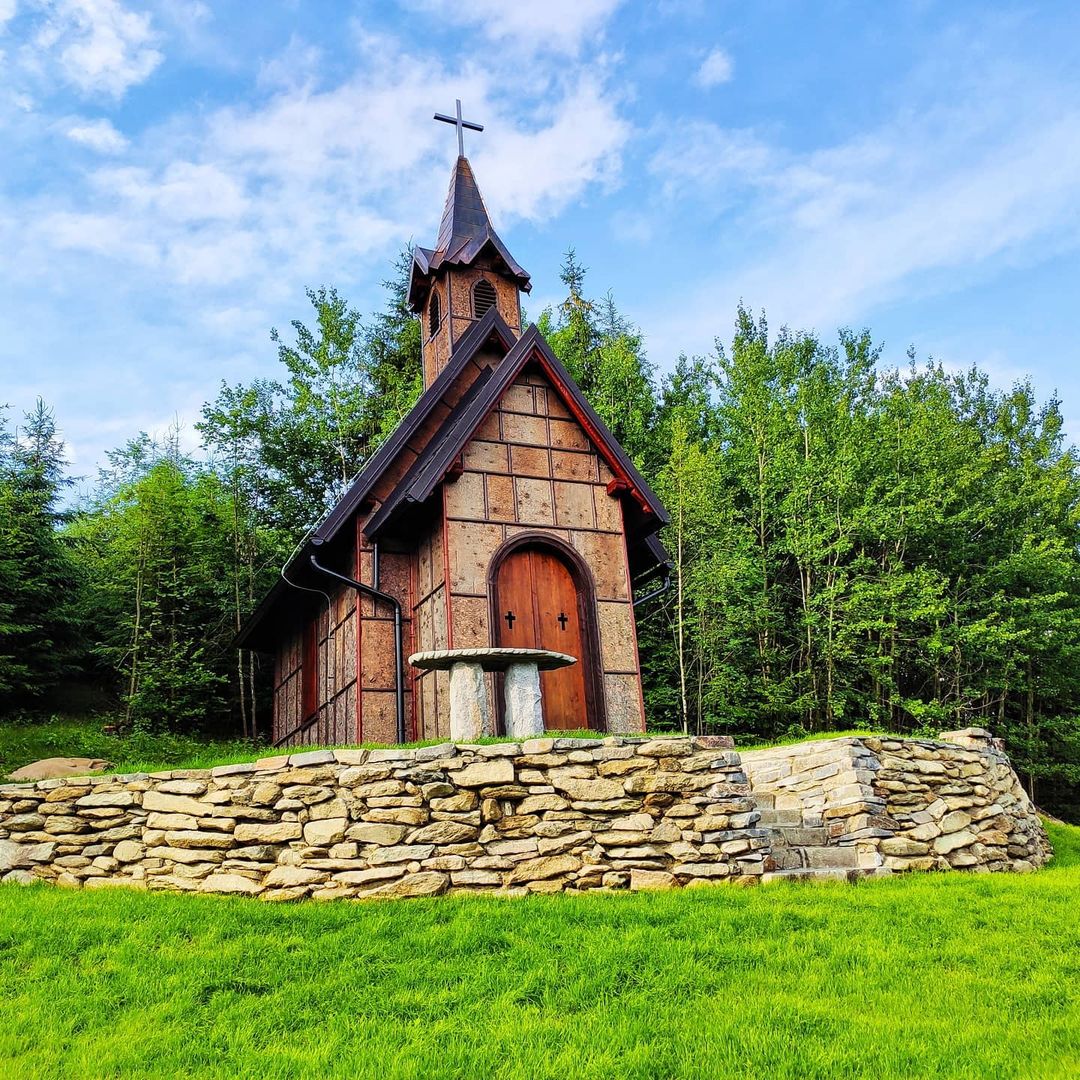 Rímsko-katolícka  farnosť v Podkriváni Vás srdečne pozýva na Slávnosť požehnania kôrovej kaplnky na Hornej Bzovej, dňa5. septembra 2021 (v nedeľu) o 11:00hodSlávnostnej bohoslužbe bude predsedať rožňavský diecézny biskup Stanislav Stolárik.                  Všetci ste srdečne vítaní!